INDICAÇÃO Nº 7244/2017Sugere ao Poder Executivo Municipal pinturas de solo faixa de pedestre e “PARE” na Rua São José do Rio Preto, no Jardim Barão.Excelentíssimo Senhor Prefeito Municipal, Nos termos do Art. 108 do Regimento Interno desta Casa de Leis, dirijo-me a Vossa Excelência para sugerir que, por intermédio do Setor competente, sejam executadas pinturas de solo, faixas de pedestre e “PARE” na Rua São José do Rio Preto em frente ao nº 63, no Jardim Barão, neste município. Justificativa:Conforme reivindicação dos moradores, este vereador solicita pintura de solo faixa de pedestres e “PARE” no local descrito acima, uma vez que os muitos pedestres atravessam no lugar, o que pode vir a provocar acidentes de trânsito e outras ocorrências.Plenário “Dr. Tancredo Neves”, em 14/09/2017.Edivaldo Silva MeiraVereador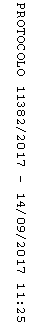 